المفعول به وأنواعه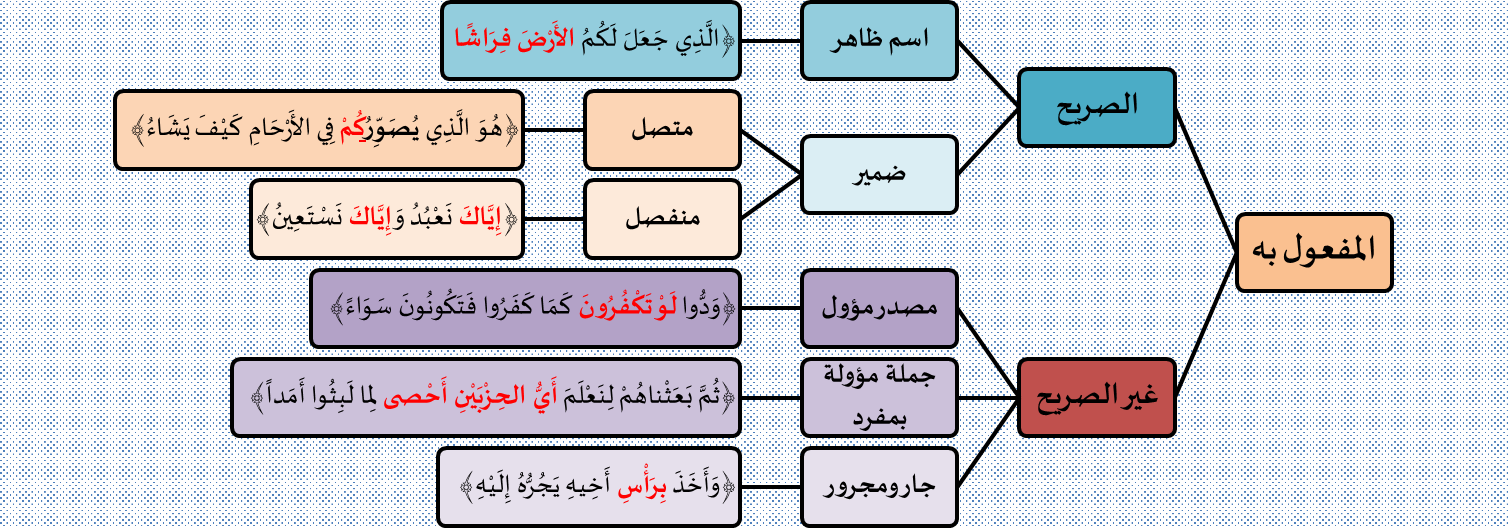 